АДМИНИСТРАЦИЯ ШАТОЙСКОГО    ШУЬЙТА МУНИЦИПАЛЬНИ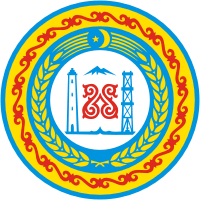 МУНИЦИПАЛЬНОГО РАЙОНА       К1ОШТАН АДМИНИСТРАЦИ ЧЕЧЕНСКОЙ РЕСПУБЛИКИ           НОХЧИЙН РЕСПУБЛИКИН__________________________________________________________________ПОСТАНОВЛЕНИЕ от 06.08.2018г.                                  с. Шатой 	                                           № 43«О внесении изменений в Постановление администрации Шатойского муниципального района от 24.10.2017г. № 92 «Об утверждении правил предоставления лицом, поступающим на должность руководителя муниципального учреждения, муниципального унитарного предприятия, руководителем муниципального учреждения, муниципального унитарного предприятия сведений о доходах, расходах, об имуществе и обязательствах имущественного характера своих, супруги (супруга) и несовершеннолетних детей»В соответствии с постановлением Правительства Чеченской Республики от 26 июня 2018 года № 127 «О внесении изменений в постановление Правительства Чеченской Республики от 2 апреля 2013 года № 79» администрация Шатойского муниципального района  ПОСТАНОВЛЯЕТ:1. Внести в Правила предоставления лицом, поступающим на должность руководителя муниципального учреждения, муниципального унитарного предприятия, руководителем муниципального учреждения, муниципального унитарного предприятия сведений о доходах, расходах, об имуществе и обязательствах имущественного характера своих, супруги (супруга) и несовершеннолетних детей», утвержденные Постановлением администрации Шатойского муниципального района от 24.10.2017г. № 92 следующие изменения: а) пункт 2 изложить в следующей редакции: «2. Лицо, претендующее на должность руководителя МУ, МУП до назначения на должность, вместе с основным пакетом документов, представляет: а) сведения о своих доходах, полученных от всех источников (включая доходы по прежнему месту работы или месту замещения выборной должности, пенсии, пособия, иные выплаты) за календарных год, предшествующий году подачи документов для поступления на работу руководителя муниципального учреждения, а также сведения об имуществе, принадлежащем ему на праве собственности, и о своих обязательствах имущественного характера по состоянию на первое число месяца, предшествующего месяцу подачи документов для поступления на работу на должность руководителя МУ, МУП (на отчетную дату), а также сведения о доходах супруги (супруга) и несовершеннолетних детей, полученных от всех источников (включая доходы по прежнему месту работы или месту замещения выборной должности, пенсии, пособия, иные выплаты) за календарных год, предшествующий году подачи документов для поступления на работу руководителя муниципального учреждения, а также сведения об имуществе, принадлежащем ему на праве собственности, и о своих обязательствах имущественного характера по состоянию на первое число месяца, предшествующего месяцу подачи документов для поступления на работу на должность руководителя МУ, МУП (на отчетную дату) по форме справки, утвержденной Указом Президента Российской Федерации от 23.06.2014 года № 460 (без заполнения раздела 2 «сведения о расходах»).»;б) пункт 3 изложить в следующей редакции: «3. Руководитель МУ, МУП представляет ежегодно, не позднее 30 апреля года, следующего за отчетным:- сведения о своих доходах, полученных за отчетный период (с 1 января по 31 декабря года, следующего за отчетным) от всех источников (включая заработную плату, пенсии, пособия, иные выплаты), расходах по всем сделкам, совершенных в отчетный период по приобретению земельного участка, иного недвижимого имущества, транспортного средства, ценных бумаг и об источниках получения средств, за счет которых совершена указанная сделка, а также сведения об имуществе, принадлежащем ему на праве собственности, и о своих обязательствах имущественного характера по состоянию на конец отчетного периода, а также сведения о доходах супруги (супруга) и несовершеннолетних детей полученных за отчетный период (с 1 января по 31 декабря года, следующего за отчетным) от всех источников (включая заработную плату, пенсии, пособия, иные выплаты), расходах по всем сделкам, совершенных в отчетный период по приобретению земельного участка, иного недвижимого имущества, транспортного средства, ценных бумаг и об источниках получения средств, за счет которых совершена указанная сделка, а также сведения об имуществе, принадлежащем ему на праве собственности, и о своих обязательствах имущественного характера по состоянию на конец отчетного периода по форме справки, утвержденной Указом Президента Российской Федерации от 23.06.2014 года № 460 (без заполнения раздела 2 «сведения о расходах»).»; в) пункт 4 изложить в следующей редакции: «4. Сведения доходах, расходах, об имуществе и обязательствах имущественного характера, а также сведений о доходах, расходах, об имуществе и обязательствах имущественного характера своих супруги (супруга) и несовершеннолетних детей обязаны представлять лица, претендующие на должность руководителя муниципального бюджетного дошкольного образовательного учреждения (далее - МБДОУ), также лица, замещающие эти должности, начальнику МУ «Отдел дошкольного образования» по форме справки, утвержденной Указом Президента Российской Федерации от 23.06.2014 года № 460 (без заполнения раздела 2 «сведения о расходах»).»;г) пункты 5 и 6 считать утратившими силу;2. Контроль за исполнением настоящего постановлена возложить на первого заместителя главы администрации Р.Р.Шавлахова.3. Разместить настоящее постановление на официальном сайте администрации Шатойского муниципального района. 4. Настоящее постановление вступает в силу со дня его подписания. Глава администрации                                                            Ш.Ш.Чабагаев